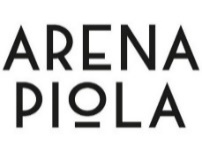            MENU’ DEL GIORNOPRIMI PIATTI    7 €Farfalle in crema di barbabietola con stracciatella (1,6,7,10)Spaghetti aglio, olio e peperoncino con acciughe e panura siciliana (1,4,6,10)Pasta semplice al pomodoro (1,6,10)SECONDI PIATTI    9 €Polpette di manzo al pomodoro con purea di patate alla paprika (1,3,7,9,10)Stinco di maiale con patate al forno (1,9)Filetto di sgombro* alla griglia con cavolfiore al vapore (1,4)PIATTO UNICO 11€                                  Terra: Farfalle+ Polpette + ContornoMare: Spaghetti + Sgombro* + ContornoRiso basmati/Riso venere 7€ (no piatto unico)Cambio contorno con verdure grigliate +2€POKE’   10 €     Salmon sushi con riso, salmone, avocado, edamame* e zenzero (4, 6)     Chicken sushi con riso, pollo teriyaki, avocado, germogli di soia e sesamo (1, 6, 11)    Tuna sushi con riso,TONNO EVO, avocado, germogli di soia, scaglie di mandorle(4,6 8,12)    Veggie sushi con riso, edamame, alga wakame, zenzero, carote e noci (1,6,8,11,12)PIATTI SPECIALI     Bistecca di manzo con patate al forno                                  			10€    Roast chicken con verdure grigliate                                  				12€    Orecchia d’elefante con patate al forno						14€    Costata di scottona con patate al forno 450g                   				20€HAMBURGER300G.serviti con pane artigianale e dippers* 13€Classic burger: pomodoro, insalata, cipolla di tropea e cetriolini (1, 3, 6, 7, 10)                      Cheeseburger: cheddar, pomodoro e insalata (1, 3, 6, 7, 10)Bacon burger: cheddar, bacon, pomodoro, insalata (1, 3, 6, 7, 10)LE NOSTRE PINSEMargherita: pomodoro, mozzarella e basilico (1, 6, 7, 10)                                         8€Diavola: pomodoro, mozzarella e salame piccante (1, 6, 7, 8, 10)                                 9€Veggie: pomodoro, mozzarella e verdure grigliate (1, 6, 7, 10)                                                      9€Paradiso: pom., fior di latte, pomodorini, prosciutto di Parma, basilico (1, 6, 7, 10) 11€LE NOSTRE INSALATONE  8€   Mediterranea: iceberg, pomodorini, mozzarella, olive nere, tonno e mais (4, 7)   Favignana: iceberg, zucchine, pomodorini, melanzane, grana e semi di girasole (7)Caesar: iceberg, pollo, petali di grana, crostini di pane, salsa dressing(1, 3, 4, 7, 10, 11, 12)   Nizzarda: iceberg, tonno, pomodorini, olive, acciughe e uovo sodo (3, 4)Acqua 1€ - Bibite 2,5€ - Calice vino(12) 3€Caffè 1€ - Amari (12) 2,5€Gelato crema (7) 3€ - Affogato (7) 4€Sorbetti 2€Dolci 3€. Le variazioni ai piatti possono comportare ad un supplemento in base alla tipologia. *Prodotto surgelato all’origine.GENTILE CLIENTE, se soffre di intolleranze o allergie alimentari richieda informazioni al nostro personale. Sappia comunque che per gli alimenti offerti in questo locale non è possibile escludere abbiano subito un contatto con i seguenti allergeni:CEREALI (1), CROSTACEI (2), UOVA (3), PESCE (4), ARACHIDI (5). SOIA (6), LATTE (7), FRUTTA A GUSCIO (8), SEDANO (9), SENAPE (10), SEMI DI SESAMO (11),ANIDRIDE SOLFOROSA E SOLFITI (12), LUPINI (13), MOLLUSCHI (14)